Hello Mr./Ms. [Family Name],Are you excited about buying your first home? It’s truly a one-of-a-kind experience. A new home offers you indescribable freedom, a place to call your own, and a fresh start in a community where you will build lifelong friendships.However, it can also be scary. Such a huge purchase often means loads of paperwork, questions, and juggling unfamiliar real estate technical terms that probably feel overwhelming. Many first-time homebuyers wish they had a friend in real estate to answer all of their questions and guide them through the process.Good news! [Firm name] is here to help. My name is [your name], and I am ready to help you find the perfect home. With [years of experience] years of experience helping first-time buyers find the right place to call home, I can give you the guidance and advice you need to make the process as smooth as possible.Let’s talk about your new home goals and discuss the buying process over a cup of coffee. No commitment — just an opportunity to share information. Call me at [phone number] or email me at [email] to set up a time.I look forward to chatting with you!Best Regards,*hand signature*[Headshot]
[Name]
[Brokerage]
[Address]
[Email/Phone]
[Social Media Handles]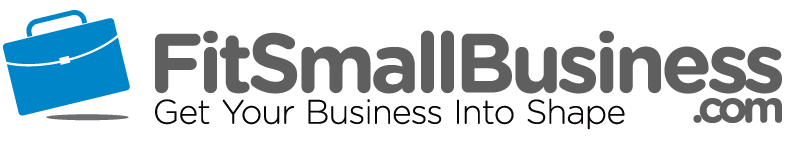 